Matematyka08.06.2020Temat: Działania pisemne.Wykonajcie ćwiczenia pod tym adresem:https://szaloneliczby.pl/dzielenie-pisemne-przez-liczby-wielocyfrowe/09.06.2020Temat: Podzielność liczb.1. Obejrzyjcie filmik:https://www.youtube.com/watch?v=qHvbeyPMfNg2. Wykonajcie ćwiczenia pod adresem:
http://www.matzoo.pl/klasa5/podzielnosc-liczb-przez-2-3-5-i-10_78_14810.06.2020Temat: Podstawowe figury geometryczne.1. Obejrzyjcie filmik:https://www.youtube.com/watch?v=_bYXHZUcpkE2. Wykonajcie ćwiczenia pod adresem:http://www.matzoo.pl/klasa5/proste-polproste-odcinki-prawda-falsz_61_51911.06.2020BOŻE CIAŁO – DZIEŃ WOLNY OD ZAJĘĆ EDUKACYJNYCHReligia  08.06.2020r.Poniedziałek  08.06.2020r.	Temat: Posłanie uczniów.Odszukaj w Piśmie św. fragmentu: Mt 28,18-20.Przeczytaj tekst piosenki ,,Posyłam was na pracę bez nagrody” zamieszczony  w podręczniku. Do jednaj ze zwrotek wykonaj rysunek zachęcający do bycia apostołem, który swoim życiem realizuje ostatnie polecenie dane przez Jezusa.(Prześlij do sprawdzenia)Biologia 08.06.2020r. Temat:   Przegląd i znaczenie roślin nagonasiennych .                                                                Zwróć uwagę na:znaczenie roślin nagonasiennych w przyrodzie i dla człowieka,przykładowe gatunki drzew i krzewów iglastych.DRODZY UCZNIOWIE!Zapoznajcie się z tematem z podręcznika str.133-236. Zachęcam  do obejrzenia e-lekcji (Kujawsko-Pomorska e-Szkoła) - https://www.youtube.com/watch?v=-c2yaOif12I Na podstawie uzyskanych informacji wykonajcie zadania w zeszycie ćwiczeń 7-9/89Napiszcie w zeszycie notatkę:Znaczenie roślin nagonasiennych w przyrodzie:-......................................................................................,-.......................................................................................,-........................................................................................Znaczenie roślin nagonasiennych dla człowieka:-......................................................................................,-.......................................................................................,-........................................................................................Materiały z lekcji proszę przesłać do sprawdzenia.Miłej i owocnej pracy!Wychowanie fizyczne 08.06.2020r.Temat: Korzyści z jazdy na rowerze.       Jazda na rowerze  zapewnia wiele korzyści. Pomaga rozwijać poczucie równowagi, kształtuje koordynację ruchową, poprawia kondycję, rozwija nawyk aktywności ruchowej, ciekawość świata i zdrową konkurencję. To jedna z najzdrowszych i najbardziej uniwersalnych aktywności fizycznych. Przyspiesza odchudzanie, pomaga zachować zgrabną sylwetkę a przy tym nie obciąża organizmu. W poniższej prezentacji znajdziecie  7 kluczowych zalet regularnego korzystania z roweru. Kliknij :https://youtu.be/BkQ_1KssDQEPogoda sprzyja, więc zachęcam Was do korzystania z tej formy aktywności fizycznej. Oczywiście nie zapomnijcie zabrać ze sobą karty rowerowej, sprawdźcie, czy Wasz rower jest wyposażony w odblaski i oświetlenie oraz, czy ma sprawne hamulce. Kamizelka odblaskowa to też ważny element stroju rowerzysty. 09.06.2020r.Temat : Pozytywne mierniki zdrowia.Zdrowie to zdolność do osiągania pełni własnych fizycznych, psychicznych                 i społecznych możliwości i reagowania na wyzwania środowiska. Zdrowie jest procesem. Można je przywracać, umacniać i doskonalić. Zdrowie fizyczne oznacza prawidłowe funkcjonowanie układów narządów i tkanek, właściwy rozwój fizyczny we wszystkich jego wymiarach, a także niskie nasilenie czynników ryzyka, do których  zalicza się: niedostateczną aktywność, sprawność i wydolność fizyczną oraz niską odporność organizmu na zachorowanie. Pozytywne mierniki zdrowia  to:Sprawność i prawidłowość funkcjonowania wszystkich narządów i układów organizmu,Odpowiednie ciśnienie krwiOdpowiedni poziom glukozy we krwi,Poziom sprawności i kondycji fizycznejBrak nadwagi i otyłości  Wskaźniki, które opisują stan czynnościowy ustroju, jego wydolność (np. krążenia, oddychania) i sprawność (siła, wytrzymałość, zwinność) itp.Stan czynnościowy organizmu opisują testy, które wykonywaliście – test Zuchory       i  test Ruffiera. Wykonaj poniższe ćwiczenia dla zdrowia i dobrego samopoczucia: https://www.youtube.com/watch?v=85ZE3meQlno&feature=share&fbclid=IwAR1thpv3sOCXrTeC_KD9 MN4OL56l0xfe18WhQlh9U_ZSFeErayp0pjzPlpEHistoria Temat: Czasy świetności dynastii Jagiellonów.10.06.2020r.Drodzy Uczniowie!Obejrzyjcie filmy:https://www.youtube.com/watch?v=ltW6MUEx3pMhttps://www.youtube.com/watch?v=8YinIxYlA5APrzeczytajcie temat z podręcznika (str.216-221).Wejdźcie na stronę https://learningapps.org/view5442543, uzupełnijcie ćwiczenie,  a następnie przepiszcie do zeszytu notatkę. Wykonajcie zadania 1-5 w zeszytach ćw. str. 118-119Możecie utrwalić swoją wiedzę wchodząc w linki do gier:https://play.kahoot.it/v2/?quizId=57ca96cf-5c6a-4791-92f7-ec532638e6behttps://quizizz.com/join/quiz/58245775ca807e317568ee63/start?studentShare=trueJęzyk angielski PoniedziałekTopic: Revision – utrwalamy zagadnienia z klasy 5.Sposoby i źródła realizacji tematu lekcji:Podczas dzisiejszych zajęć utrwalimy zagadnienia z klasy 5. Chciałabym, abyście samodzielnie zagrali w quizizz otwierając na ekranie komputera podaną niżej stronę internetową. Pamiętajcie, aby w telefonie wpisać kod gry. Zagrajcie minimum dwa razy dla utrwalenia materiału.https://quizizz.com/admin/quiz/5c057cbf01aee6001a0ff6f2/klasa-englishhttps://quizizz.com/admin/quiz/5a5de5f24e482f757cb69498/present-simple-present-continuous-past-simpleMuzyka   10. 06. 2020r.Warsztat muzyczny - rytm i metrum oraz pismo nutowe.powtórzyć informacje o rytmie, metrum, kropce przy nucie oraz nazwach dźwięków. Warsztat muzyczny – wykonać takty w metrum 2/4, 3/4, 4/4 zapisując za pomocą nut i pauz po pięć taktów (przykładów) można wykorzystać również kropkę przy nucie. 
Zapisz również nuty na pięciolinii i podpisz ich nazwy w podanej kolejności a1 c1 f1 c2 a1 h1 g1 a1 w zeszycie lekcyjnym.JĘZYK ROSYJSKIKOCHANI, JUŻ NIE BĘDĘ ZADAWAĆ PRAC DOMOWYCH. NIE PRZYSYŁAJCIE ZDJĘĆ WYKONANYCH ZADAŃ WTOREK 09.06.2020УрокTeма: Ćwiczenia utrwalające poznane czasowniki.Kochani, w celu utrwalenia form osobowych czasowników, które poznaliście wykonajcie zadanie 7/118 i 8/119. W zadaniu 7 uzupełnijcie zdania wyrazami oznaczającymi czynności, które wykonują osoby przedstawione na obrazkach. Zdania w zadaniu 8 trzeba uzupełnić formami czasowników podanych w nawiasach. Pamiętajcie, że czasowniki, które musicie wstawić w obydwu zadaniach, trzeba odmienić. Powodzenia 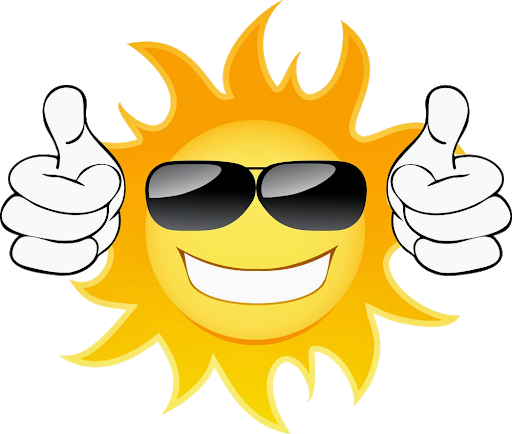 ŚRODA 10.06.2020 УрокTeма: Класс Бориса – praca z tekstem.Dzisiaj proszę, żebyście przeczytali ze zrozumieniem tekst z zadania 9/120. Następnie wykonajcie ustnie zadanie 10/120. Pozdrawiam Was          GEOGRAFIA 10.06.2020r. - środaTemat: Podsumowanie wiadomości z działu „ Krajobrazy świata”Drodzy uczniowie!1. Proszę powtórzyć wiadomości z podręcznika z działu „ Krajobrazy świata” od strony 102 - 154 i zapisać temat w zeszycie przedmiotowym.Proszę wykonać z zeszytu ćwiczeń zadanie 1, 2,3 i 4 ze strony 87-88zadanie 5,6,7 ze strony 89-90 – dla chętnychDrodzy uczniowie!Prześlijcie na skrzynkę klasową zadania z zeszytu ćwiczeńPozdrawiam:)Język polski 08.06.2020 i 09.06.2020. (zadania na dwa dni)Temat: Jak są powiązane wyrazy w zdaniu?Wykonaj ćw. na rozgrzewkę, s. 299.Zapoznaj się z treścią Nowej Wiadomości, przepisz ją do zeszytu.Wykonaj ćw. 1, 2, s. 299.Zapoznaj się z treścią kolejnej Nowej Wiadomości, na jej podstawie zapisz krótką notatkę, s. 300,Praca z zeszytem ćwiczeń;Wykonaj następujące ćwiczenia:2, 3, 4, 5, 6, 7, s. 57-58 .10.06.2020.Temat: Wyprawa pełna emocji, czyli Tomek i Huck na tropie skarbu.Przeczytaj fragment pt. „Przygody Tomka Sawyera” , s. 304.Zredaguj ramowy plan wydarzeń do przeczytanego tekstu.Uzupełnij kartę pracy (możesz ją wydrukować, jeśli masz taką możliwość, jeśli nie- przepisz).Karta pracy Wspaniała przygodaRozwiąż krzyżówę i odczytaj hasło. Odpowiedz na pytanie: Jaki ma ono związek z treścią Przygód Tomka Sawyera?1. Skórzane, indiańskie buty znalezione obok skrzyni ze skarbem.2. Nieco strachliwy przyjaciel Tomka. 3. Mark – autor książki Przygody Tomka Sawyera.4. Znak, którym Joe oznaczył miejsce ukrycia skarbu. 5. Inaczej fortuna, majątek, dobrobyt. O nim marzyli bohaterowie książki.Hasło: _____________________________________________________________________1.2.3.4.5.